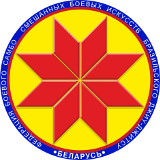 Турнир по дзюдо среди детей«Минск Open 2»ПРОТОКОЛ21 октября 2018,  Минск                                                                               2012 г.р.,  -26кгГлавный судья										А.А. Воронович1Вечер Тимур15Скомароха Роман53Урбанович Кирилл3772Горовиков Никита26Яшугин Иван1.    62.    4Марач Артем3.    43.    88